Publicado en México el 18/03/2021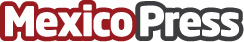  Audiencia Foodie: Sectores de alimentos y chocolate lovers los más relevantes para Semana SantaEl 55% de las personas cocinarán algo especial para celebrar esta fecha, según encuesta. y el 40% planea realizar búsqueda de huevos de pascuaDatos de contacto:Geraldine MartellDirectora de Cuentas+54911531428Nota de prensa publicada en: https://www.mexicopress.com.mx/audiencia-foodie-sectores-de-alimentos-y Categorías: Telecomunicaciones Gastronomía Marketing Sociedad E-Commerce Consumo Dispositivos móviles Ciudad de México http://www.mexicopress.com.mx